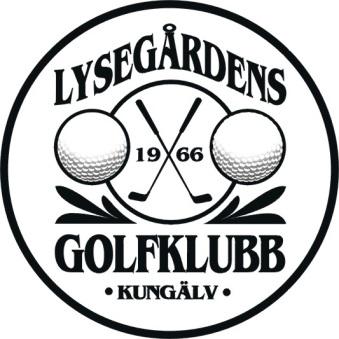 Avtal AutogiroMedgivande till betalning via AutogiroVillkor mellan Bankgirocentralen – Medgivande person – Lysegårdens Golf AB”Medgivande till betalning via Autogiro Undertecknad (”betalaren”), medger att betalning får göras genom uttag från angivet konto eller av betalaren senare angivet konto, på begäran av angiven betalningsmottagare för betalning till denne på viss dag (”förfallodagen”) via Autogiro. Betalaren samtycker till att behandling av personuppgifter som lämnats i detta medgivande behandlas av betalarens betaltjänstleverantör, betalningsmottagaren, betalningsmottagarens betaltjänstleverantör och Bankgirocentralen BGC AB för administration av tjänsten. Personuppgiftsansvariga för denna personuppgiftsbehandling är betalarens betaltjänstleverantör, betalningsmottagaren samt betalningsmottagarens betaltjänstleverantör. Betalaren kan när som helst begära att få tillgång till eller rättelse av personuppgifterna genom att kontakta betalarens betaltjänstleverantör. Ytterligare information om behandling av personuppgifter i samband med betalningar kan finnas i villkoren för kontot och i avtalet med betalningsmottagaren. Betalaren kan när som helst återkalla sitt samtycke, vilket medför att tjänsten i sin helhet avslutas.” Om täckning saknas vid dragningstillfället debiteras en påminnelseavgift på för närvarande 50:-.Datum / ort:			Namnunderskrift:_______________________________	________________________________Bäste MedlemNu har du fått din faktura för medlemsavgiften på Lysegårdens GK för 2021. Vi erbjuder dig möjligheten att betala fakturan via autogiro som fördelar beloppet på årets resterande månader. I exemplet nedan ser du hur du räknar ut din månadskostnad. Nu ser vi fram emot en fantastiskt Golfsäsong 2021.Med Vänlig HälsningDaniel Svensson 
Lysegårdens GKNamn betalare:Personnr. (12 siffror)Adress:Mobilnr:Postnr:                         Ort:Tel. bostad:E-post adress:Tel. arbetet:Fakturanummer:Autogiro:Datum för första dragning:Totalt per månad:Kontonr: (clearingnr 4 – 5 siffror + kontonummer)Kontoförande bank:Exempel betalning via autogiro.När du betalar via autogiro läggs det upp ett medgivande hos Bankgirocentralen. Där registreras personnummer och kontonummer. Så här räknar du ut ditt månadsbelopp.          Fakturabelopp / resterande månader är lika med månadsbeloppMånadsbeloppet plus en administrativ avgift om 25 :- kommer att dras varje månad från ditt konto. I rutan ”Totalt per månad” ska summan som dras (inkluderat administriva avgiften) fyllas i.Ange fakturanumret på fakturan som du vill betala via autogiro så blir inget fel.På första sidan av detta brev finns en anmälningsblankett där du fyller i dina uppgifter. Det är viktigt att du som betalare också tecknar det konto som anges i blanketten. Blanketten skickas sedan ifylld och påskriven till info@lysegardensgk.se eller via brev till:	Lysegårdens GK	Box 532
	44215 KungälvDitt svar behöver vi ha innan fakturan förfaller.